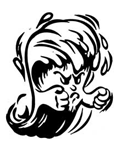 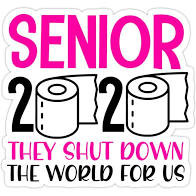 Gordo High SchoolStudent Name: ______________________Student Email :______________________Please send my FINAL transcript to:______________________________________________________________________Mrs. Jennings’s email :jenningsb@ghs.pickens.k12.al.us  